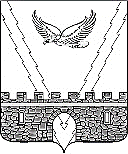 АДМИНИСТРАЦИЯ АПШЕРОНСКОГО ГОРОДСКОГО ПОСЕЛЕНИЯ АПШЕРОНСКОГО РАЙОНАПОСТАНОВЛЕНИЕот 24.01.2018								 № 15г.АпшеронскО внесении изменений в постановление администрации Апшеронского городского поселения Апшеронского района от 15 февраля 2016 года № 66 «Об утверждении административного регламента администрации Апшеронского городского поселения Апшеронского района по предоставлению муниципальной услуги «Предварительное согласованиепредоставления земельного участка»В целях приведения муниципального нормативного правового акта в соответствие с действующим законодательством п о с т а н о в л я ю:1. Внести в постановление администрации Апшеронского городского поселения Апшеронского района от 15 февраля 2016 года № 66 «Об утверждении административного регламента администрации Апшеронского городского поселения Апшеронского района по предоставлению муниципальной услуги «Предварительное согласование предоставления земельного участка» следующие изменения:1) дополнить подраздел 2.3 раздела 2 приложения к постановлению следующими словами:«Уведомление о принятии решения об отказе в предварительном согласовании предоставления земельного участка должно содержать все основания отказа.»;2) дополнить подраздел 2.4 раздела 2 приложения к постановлению следующими словами:«В случае, если схема расположения земельного участка, в соответствии с которой предстоит образовать земельный участок, подлежит согласованию в соответствии со статьей 3.5 Федерального закона от 25 октября 2001 года         № 137-ФЗ «О введении в действие Земельного кодекса Российской Федерации», срок может быть продлен не более чем до сорока пяти дней со дня поступления заявления о предварительном согласовании предоставления земельного участка. О продлении срока рассмотрения заявления о предварительном согласовании предоставления земельного участка уполномоченный орган уведомляет заявителя.»;3) дополнить пункт 2.8.6 подраздела 2.8 раздела 2 приложения к постановлению подпунктом 2.8.6.2 следующего содержания:«2.8.6.2. Уведомление о возврате должно содержать причины возврата заявления о предварительном согласовании предоставления земельного участка.».2. Отделу организационной работы администрации Апшеронского городского поселения Апшеронского района (Клепанева) официально опубликовать настоящее постановление на сайте Апшеронского городского поселения Апшеронского района в сети Интернет.3. Постановление вступает в силу на следующий день после его официального опубликования.Исполняющий обязанности главы Апшеронского городского поселенияАпшеронского района                                                                          С.Н.Иващенко